2_0-ZavZpr_PrirLana_18_ PRTN19Závěrečná zpráva(projednaná dne 9. 11. 2018)k řešení úkolu zařazeného do Programu rozvoje technické normalizace 2018Předmět závěrečné zprávy: Informovat objednatele o splnění svých závazků dle smlouvy citované výše - zejména:Podrobná specifikace díla (čl. 2, odst. 1):Zpracování publikace pro spotřebitele a poskytovatele služeb/provozovatele pro používání norem pro lanová centra (ČSN EN 15567-1 Sportovní a rekreační zařízení - Lanová centra - Část 1: Konstrukční a bezpečnostní požadavky a ČSN EN 1567-2 Sportovní a rekreační zařízení - Lanová centra - Část 2: Požadavky na provoz). SplněnoVýsledek řešení díla (čl. 2, odst. 2):Vydání tištěné osvětové publikace k podpoře využívání technických norem pro lanová centra. SplněnoOponenti řešení:                    Jmenovaná osoba za objednatele ve smyslu čl 7 odst 4 písm d) citované smlouvy: Ing. Petr Kříž, předseda komiseExterní členovéIng. Martina  Pavlínková, ITC Zlín (zpracovatel normy)Petr Brynda, spotřebitelský expertPlnění zadání, výsledek řešení:Publikace: e-formát viz Zde; náhled zpracování – pžed finální úpravou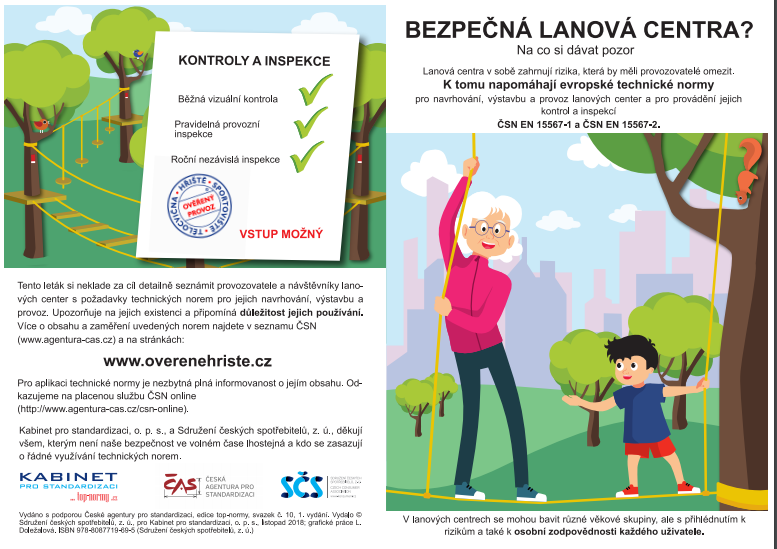 Prezentace na webu - Zde, náhled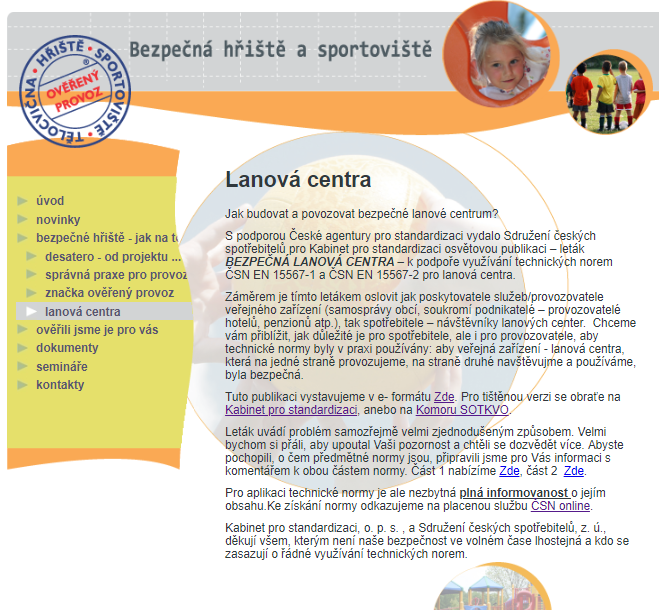 Věcný rozklad dvou částí normy: Část 1 Zde, část 2  Zde.Ukázka (Část 1):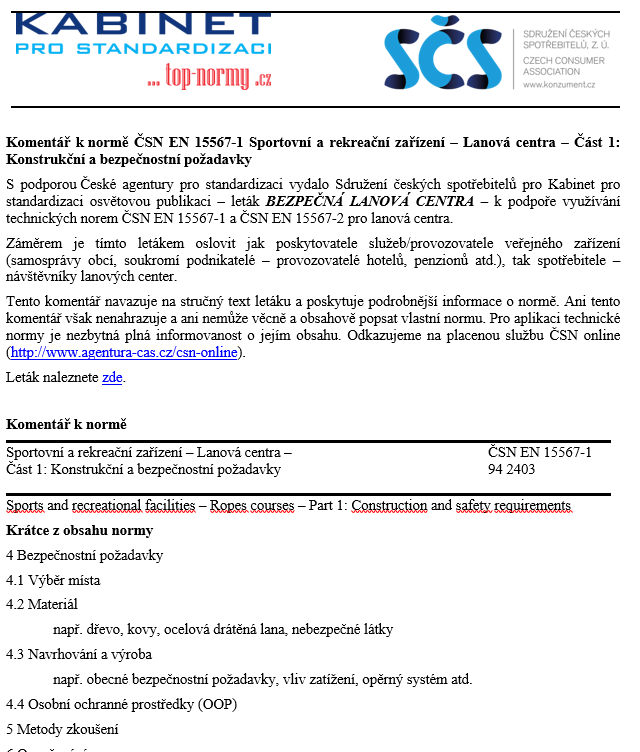 Publikace je ve výrobě.Distribuce je zajištěna prostřednictvím Komory SOTKVO i vlastními prostředky a cestami Kabinetu/SČS.Povinnosti zhotovitele zejména ve vztahu k čl. 7, odst. 4):Zhotovitel splnil všechny povinnosti specifikované v předmětném článku s pozn. k bodu g:a) provést dílo na vysoké odborné úrovni a v dohodnutém termínu, b) postupovat při řešení díla v souladu s platnými právními předpisy, c) při řešení využívat výsledků dosaženého stupně rozvoje vědy a techniky, d) při specifikaci a tvorbě díla spolupracovat se jmenovaným zástupcem objednatele. Doporučeným způsobem spolupráce je realizace 3 setkání/kontrolních dnů se zástupcem objednatele a to na začátku, v průběhu a v závěru řešení úkolu. e) informovat neprodleně objednatele o všech skutečnostech, které by mohly podstatným způsobem ohrozit zhotovení díla, f) ustavit oponentní komisi s přihlédnutím k čl. 7 odst. 2 písm. d), přičemž jmenovaný zástupce objednatele je členem oponentní komise, g) poskytnout oponentní komisi výsledek řešení díla nejpozději 2 týdny před termínem uvedeným v článku 4 odst. 1, Pozn.: Z důvodu vkládání velkého množství aktualizací byla zpráva předložena oponentům dne 4.11. Oponenti se zkrácením termínu pro zpracování posudků souhlasili.h) zajistit oponenturu díla a předat ji spolu s konečným dílem objednateli nejpozději ve lhůtě stanovené ve čl. 4 Smlouvy. Pracovní schůzky proběhly odděleně ve dnech 24. 7. (Ing. Peková, ČAS /namísto Ing Kříže – dovolená)) a 25. 7. (pánové Brynda a Mamula). Průběžně pak byla komunikace zajištěna korespondenčně, telefonicky i osobními kontakty.Závěrečná zpráva – byla řešitelem zpracována a projednána v oponentním řízení.Řešení realizovaného úkolu vedlo, či dále povede: K postupné implementaci Koncepce 21 (Koncepce pro zapojení českých spotřebitelů do technické normalizace 2017–2021 / Krok ke standardizaci pro 21. století – ... nejen slovy! (zde).K podpoře a zviditelnění normalizace obecně a k posílení informovanosti různých zainteresovaných stran o normách a procesu TN, a to v konkrétním sektoru – lanová centra.ZÁVĚRY A DOPORUČENÍ Doporučuje se České agentuře pro standardizaci dále podporovat úkoly, směřující ke zviditelňování normalizace a konkrétních technických norem.V Praze dne 	2018-11-09Zpracoval:	Ing. Libor Dupal, řešitelPřílohy:RozpočetPříloha 1 Rozpočet řešení úkolu – nákladyNázev úkolu:	„Vydání tištěné osvětové publikace k podpoře využívání technických norem pro lanová centra“ (dále jen „dílo”)Číslo úkolu: 18/ PRTN 19Objednatel:Česká agentura pro standardizaci, státní příspěvková organizace - ČAS  Zhotovitel:Kabinet pro standardizaci, o.p.s. (KaStan)Řešitel:(KaStan), Ing. Libor Dupal a kol.Termín splnění:do 15. 11. 2018Smluvní cena:45 000 Kč (slovy čtyřicetpěttisíckorunčeských) bez DPH.; (proplacená záloha 20.000 Kč bez DPH)Plán standardizace – Program rozvoje technické normalizaceNáklady v KćVýstupy, mezivýstupybez DPHÚkol celkem (včetně administrace, oponentury atd.)45.000,00 Příprava edičního záměru, scénář7.500,00 Grafické zpracování, návrh12.500,00Výroba, tisk15.000,00Distribuce5.000,00Administrace, oponentury, závěrečná zpráva5.000,00